      Food Drive  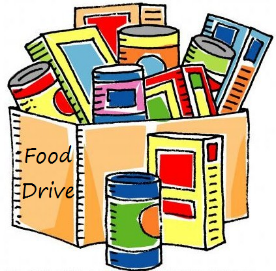 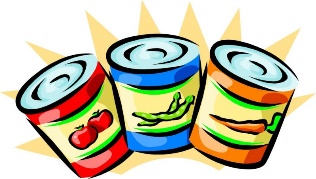 In support of the Sheffield Food Assistance Program in the upcoming holidays11/13 - 11/16It is crucial for the Food Bank to have enough for Thanksgiving and Christmas, so please consider bringing in some food and dropping it off at the entrance:Canned soups and vegetablesJelly and peanut butterStuffing and cake mixesPasta and spaghettiJust check to make sure they are still good!Any questions please contact Nadia Makucnamakuc@sbrsd.org